                                CURRICULAM VITAE  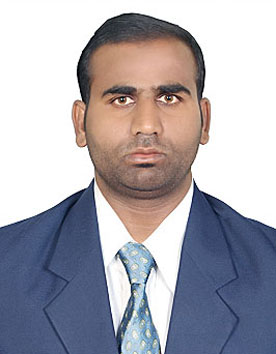 KAREEMUDDIN                                                                                                                                                                                                                                            Email id:  KAREEMUDDIN.375634@2freemail.com                            Aiming for career enrichment in the field of Finance/Wealth Planning .Position:           Looking for the position for Assistant /Deputy Branch Manager.ProfileFinance management professional with over 10 years of experience in the field of Investment Banking and financial advisory (wealth management). Career Objective:	 Seeking new challenges, looking to join a progressive organization that has need and offer opportunities for advancement. Seeking a position where I can serve with my utmost capabilities and where I can give full play to my creativity to excel within and to grow with Institute.Educational Qualification:Bachelor of COMMERCE  from , Dilsukhnagar                                  Affiliated to Osmania University, Hyderabad with distinction.Intermediate C.E.C. from New , Malakpet,  Affiliated to Board Of Intermediate, Hyderabad in Merit Division.S.S.C. from  , Santosh Nagar, ,                                   Affiliated to Board of Secondary, Andhra Pradesh. With Distinction.Soft Skills (Technical):Microsoft Office.Windows XP and Browsing.C-LanguageArea Of Expertise:Ability to work across multiple fields and pick up new areas quickly with in short time.Excellent knowledge of marketing strategies and current market. Very energetic, organized and have well public relationship knowledge. Great ability to deal with the clients queries, problems or complaints. Strong resolving power with the leadership and team player qualities. Professional (Work) Experience: BLUECHIP CORPORATE INVESTMENT CENTRE LTD.Branch sales Head  : 01/04/2006 - 30/12/2014Progressed through roles of increasing scope and responsibilities during highly     successful  tenure of   8 yrs.. Utilized thorough knowledge of investment products, including stocks, bonds, mutual funds, life and annuities plans  to promote the development of managed portfolios for clients. 	.Mutual Funds like UTI, SBI, BIRLA SL, FRANKLIN TEMPELTON, HSBC, AXIS,   SUNADRAM, RELIANCE , HDFC, L&T ,ICICI, TATA etc….Life insurance companies like   ICICI PRUDENTIAL, HDFC, RELIANCE, KOTAK MAHINDRA, BHARTI AXA  & TATA AIA, BAJAJ ALLIANZ, EXIDE LIFE INSURANCE.BAJAJ CAPITAL LTDI was not in the country , I moved to UNITED ARAB EMIRATES  in  for one year and  I back  to INDIA  joined in BAJAJ CAPITAL  in February 2016 as Sr. Relationship  Manager and working till date. Key Responsibilities:            Managed a team of 10 Mutual fund and Insurance agents and trained them with varied Investment products of organization to ensure functional effectiveness.            Making the daily sales report including status of target achieved, turnover and new      case files and reporting to Manager.                Grievance handling of the investors and  Interactions with AMCs.                 Independently lead a team of field executives to develop sales.                Conducting Road shows in various areas to demonstrate the products service.                  Achieving monthly and quarterly targets.Planning the debtors monitoring report for remittance and month end collections.Maintaining good relationship with the customers and improving the business from existing customers strategically. Responsible for the management of the resources.Prepared the status report and presentations for the better deal and proposals. Identifying the potential customer through efficient research of the investor’s background.Maintain Existing and New Product Database.Maintained and updated the market search and sales reports. Prepared attractive presentations for the seminar presentations and marketing campaigns. Career Achievements:Certificate of Excellence from ICICI  PRUDENTIAL  in Aug-2010.Certificate of Excellence from BHARTI AXA   for AUG-08  to  JAN-09.The Best field officer award from BLUECHIP CORPORATE INVESTMENT CENTRE  for 2008-09.The Best field Officer award  from BLUECHIP CORPORATE INVESTMENT CENTRE  for July 2009.Certificate of Participation for Field Executive from BLUECHIP CORPORATE INVESTMENT CENTRE   during the year 2011-2012.Best New Comer performance from BAJAJ CAPITAL in July 2016.Outstanding  performance for the Quarter in Oct-2016Oustanding Performance for the month of December-2016.Best Relationship Manager during the financial year 2016-2017.Best Tax advisor for the Month of june -2017.Core strengths:  Hardworking and result oriented professional with exceptional command over communication and good discipline. Dedication to work and commitments with ability to re-growth at lean times. Applauding creative skills and caliber to tackle risks and bring out the anticipated results. ProfileDate of Birth			:	 15-02-1988Nationality			:	 IndianReligion			:	 IslamMarital Status                          :           SinglePassport Details		Date of  Issue                          :       23-Oct-2007Date of Expiry                         :      22-Oct-2017Languages Known			SPOKEN			:	English, Hindi, Telugu and Urdu WRITTEN			:	English, Hindi, Telugu and UrduREAD				:	English, Hindi, Telugu and Urdu